NAME………………………………………………….CLASS…………………..ADM……..MWAKICAN JOINT EXAM FORM 2 AGRICULTURE EXAMEND OF TERM 2 2015TIME .2HRS INSTRUCTIONS ANSWER ALL THE QUESTIONS IN SECTION A,B,C.ALL ANSWERS MUST BE WRITTEN IN THE SPACES PROVIDED.SECTION A (30MKS)What is Health (1mk)State 4 symptoms of potassium deficiency in crops.(2mks)State the information contained in a composite sample of soil before being taken to the laboratory. (1½mks.)Give 4 disadvantages of using vegetative propagation materials.(2mks)Given that maize is planted at a spacing of 75 by 25 cm. calculate the plant population in a plot of land measuring 8 by 6m. (3mks)Differentiate between monocropping and intercropping (1mk)Define the following terms as used in agriculture Rogueing (1mk)Gapping (1mk)State any four disadvantages of using non capped multiple stem pruning in coffee.(2mks)Give 4 characteristics of a good grain store.(2mks) 10. State the intermediate host of the following livestock parasite.Taenia solium       ½mkTaenia sagnata       ½mkLiver fluke          ½mkGive 4 control measures of Tse tse flies.(2mks)State disadvantages of overhead irrigation.(2mks)State the uses  of the following farm tools and equipmentDibber(1mk)Garden trowel (1mk)Stock and die (1mk)Pipe wrench (1mk)State the function of the following materials in preparation of compost manure.Well rotten manure (1mk)Wood ash (1mk)Top soil (1mk)Differentiate between Essex saddleback and Wessex saddleback.(1mk) SECTION B (30MKS)The diagram below shows a method of soil sampling 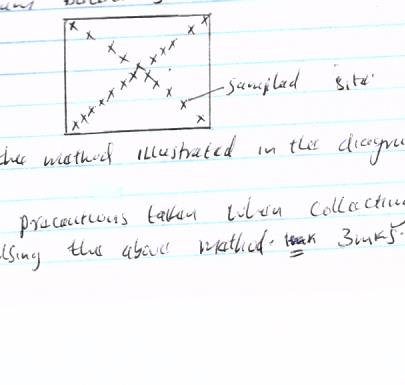 Name the method illustrated in the diagram above.(1mk)State 3 precautions taken when collecting the soil for testing using the above method.(3mks)Give 4 reasons why soil from the farm is tested.(4mks)The diagram  below shows a practice carried out on various crops on the farm. Study them carefully and answer the questions that follow.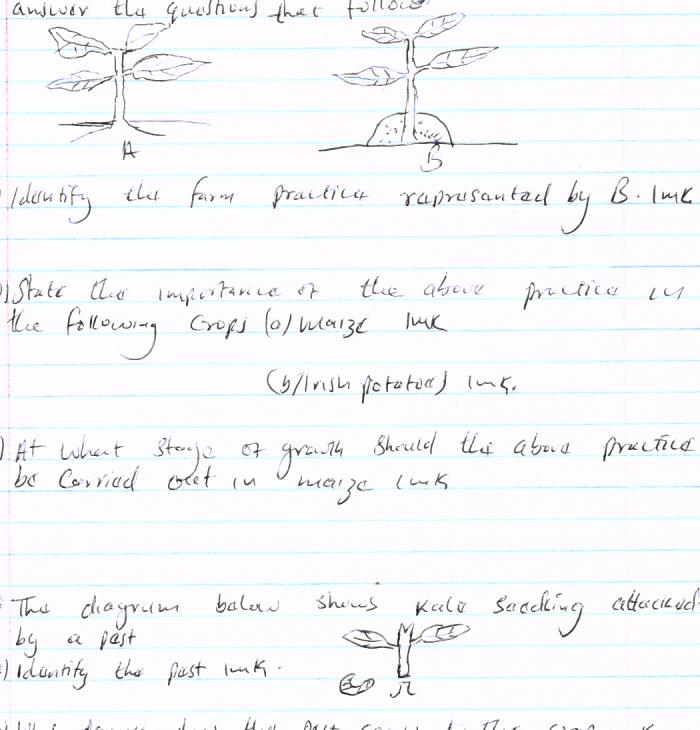 Identify the farm  practice represented by B.(1mk)State  the importance of the above practice in the following cropsMaize(1mk)Irish potatoes (1mk)At what stage of growth should the above practice be carried out in maize. (1mk)The diagram below shows Kale seedling attached by a pest.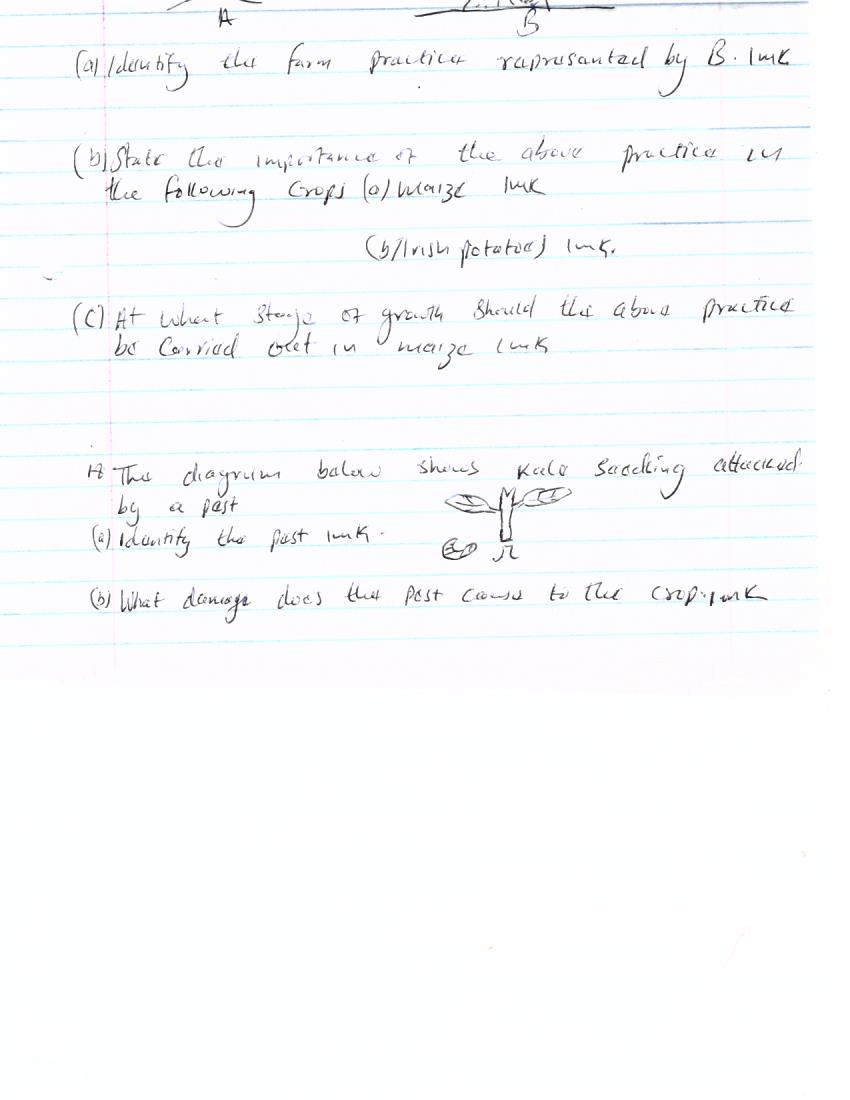 Identify the pest.(1mk)What damage does that pest causes to the crop.l(1mk)State two methods of controlling the pest.(2mks)State any 5 general characteristics of indigenous breed of cattle.(5mks)State any 5 factors considered when selecting a nursery site.(5mks)State  conditions that necesiate land clearing (4mks)SECTION C(40mks)22.a)  State and explain 5 characteristics of a fertile soil (10mks)              b) State symptoms of attack by a liver flukes in livestock.(5mks)              c) describe any five factors influencing crop rotation.(5mks)Describe reasons for prunning in crops. 5x 2=10mks.b)discuss 5 effects of  HIV/AIDS  and ill-health on Agriculture.(5mks)c) discuss 5 problems associated with the use of organic manure.(5mks)